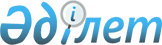 Бородулиха аудандық мәслихатының 2018 жылғы 28 желтоқсандағы № 32-2-VI "2019-2021 жылдарға арналған Бородулиха ауданының Белағаш ауылдық округінің бюджеті туралы" шешіміне өзгерістер енгізу туралыШығыс Қазақстан облысы Бородулиха аудандық мәслихатының 2019 жылғы 23 желтоқсандағы № 44-4-VI шешімі. Шығыс Қазақстан облысының Әділет департаментінде 2019 жылғы 26 желтоқсанда № 6451 болып тіркелді
      ЗҚАИ-ның ескертпесі.

      Құжаттың мәтінінде түпнұсқаның пунктуациясы мен орфографиясы сақталған.
      Қазақстан Республикасының 2008 жылғы 4 желтоқсандағы Бюджеттік кодексінің 109-1-бабының 1-тармағына, Қазақстан Республикасының 2001 жылғы 23 қаңтардағы "Қазақстан Республикасындағы жергілікті мемлекеттік басқару және өзін-өзі басқару туралы" Заңының 6-бабы 1-тармағының 1) тармақшасына сәйкес, Бородулиха аудандық мәслихаты ШЕШІМ ҚАБЫЛДАДЫ:
      1. Бородулиха аудандық мәслихатының 2018 жылғы 28 желтоқсандағы № 32-2-VI "2019-2021 жылдарға арналған Бородулиха ауданының Белағаш ауылдық округінің бюджеті туралы" (Нормативтік құқықтық актілерді мемлекеттік тіркеу тізілімінде 5-8-193 нөмірімен тіркелген, Қазақстан Республикасы нормативтік құқықтық актілерінің электрондық түрдегі Эталондық бақылау банкінде 2019 жылғы 22 қаңтарда, "Пульс района", "Аудан тынысы" аудандық газеттерінде 2019 жылғы 25 қаңтарда жарияланған) шешіміне мынадай өзгерістер енгізілсін:
      1-тармақ мынадай редакцияда жазылсын:
      "1. 2019-2021 жылдарға арналған Белағаш ауылдық округінің бюджеті тиісінше 1, 2, 3-қосымшаларға сәйкес, соның ішінде 2019 жылға мынадай көлемдерде бекітілсін:
      1) кірістер – 33204 мың теңге, соның ішінде:
      салықтық түсімдер – 8573 мың теңге;
      салықтық емес түсімдер – 0 теңге;
      негізгі капиталды сатудан түсетін түсімдер – 0 теңге;
      трансферттер түсімі – 24631 мың теңге;
      2) шығындар – 34206,3 мың теңге;
      3) таза бюджеттік кредиттеу – 0 теңге; 
      4) қаржы активтерімен операциялар бойынша сальдо – 0 теңге;
      5) бюджет тапшылығы (профициті) – -1002,3 мың теңге;
      6) бюджет тапшылығын қаржыландыру (профицитін пайдалану) – 1002,3 мың теңге, соның ішінде:
      бюджет қаражатының пайдаланылатын қалдықтары – 1002,3 мың теңге.";
      3-тармақ мынадай редакцияда жазылсын:
      "3. 2019 жылға арналған Белағаш ауылдық округінің бюджетінде республикалық бюджеттен ағымдағы нысаналы трансферттер 1499 мың теңге сомасында ескерілсін.";
      осы шешімнің қосымшасына сәйкес аталған шешімнің 1-қосымшасы жаңа редакцияда жазылсын.
      2. Осы шешім 2019 жылғы 1 қаңтардан бастап қолданысқа енгізіледі. 2019 жылға арналған Белағаш ауылдық округінің бюджеті
					© 2012. Қазақстан Республикасы Әділет министрлігінің «Қазақстан Республикасының Заңнама және құқықтық ақпарат институты» ШЖҚ РМК
				
      Аудандық мәслихат хатшысы 

У. Майжанов
"Шығыс Қазақстан облысы 
Бородулиха ауданының 
мәслихат аппараты" ММ 
2019 жылғы 23 желтоқсаны 
№ 44-4-VI Шешіміне 
қосымша
Санаты
Санаты
Санаты
Санаты
Сома (мың теңге)
Сыныбы
Сыныбы
Сыныбы
Сома (мың теңге)
Ішкі сыныбы
Ішкі сыныбы
Сома (мың теңге)
Кiрiстер атауы
Сома (мың теңге)
I.КІРІСТЕР
33204
1
Салықтық түсiмдер
8573
2
Салықтық емес түсімдер
0
01
Табыс салығы
2163
2
Жеке табыс салығы
2163
04
Меншікке салынатын салықтар
6410
1
Мүлiкке салынатын салықтар
283
3
Жер салығы
231
4
Көлiк құралдарына салынатын салық
5896
3
Негізгі капиталды сатудан түсетін түсімдер
0
 4
Трансферттердің түсімдері 
24631
02
Мемлекеттiк басқарудың жоғары тұрған органдарынан түсетiн трансферттер
24631
3
Аудандардың (облыстық маңызы бар қаланың) бюджетінен трансферттер
24631
Функционалдық топ
Функционалдық топ
Функционалдық топ
Функционалдық топ
Функционалдық топ
Сома (мың теңге)
Кіші функция
Кіші функция
Кіші функция
Кіші функция
Сома (мың теңге)
Бюджеттік бағдарламалардың әкімшісі
Бюджеттік бағдарламалардың әкімшісі
Бюджеттік бағдарламалардың әкімшісі
Сома (мың теңге)
Бағдарлама
Бағдарлама
Сома (мың теңге)
Атауы
Сома (мың теңге)
II. ШЫҒЫНДАР
34206,3
01
Жалпы сипаттағы мемлекеттiк қызметтер
14478,3
1
Мемлекеттi басқарудың жалпы функцияларын орындайтын өкiлдi, атқарушы және басқа органдар
14478,3
124
Аудандық маңызы бар қала, ауыл, кент, ауылдық округ әкімінің аппараты
14478,3
001
Аудандық маңызы бар қала, ауыл, кент, ауылдық округ әкімінің қызметін қамтамасыз ету жөніндегі қызметтер
14403,3
022
Мемлекеттік органның күрделі шығыстары
75,0
06
Әлеуметтiк көмек және әлеуметтiк қамсыздандыру
1319
9
Әлеуметтiк көмек және әлеуметтiк қамтамасыз ету салаларындағы өзге де қызметтер 
1319
124
Аудандық маңызы бар қала, ауыл, кент, ауылдық округ әкімінің аппараты
1319
026
Жергілікті деңгейде халықты жұмыспен қамтуды қамтамасыз ету
1319
 07
Тұрғын үй-коммуналдық шаруашылық
11809
3
Елді-мекендерді көркейту
11809
124
Аудандық маңызы бар қала, ауыл, кент, ауылдық округ әкімінің аппараты
11809
008
Елді мекендердегі көшелерді жарықтандыру 
809
009
Елді мекендердің санитариясын қамтамасыз ету
500
011
Елді мекендерді абаттандыру мен көгалдандыру
10500
12
Көлiк және коммуникация
6600
1
Автомобиль көлiгi
6600
124
Аудандық маңызы бар қала, ауыл, кент, ауылдық округ әкімінің аппараты
6600
013
Аудандық маңызы бар қалаларда, ауылдарда, кенттерде, ауылдық округтерде автомобиль жолдарының жұмыс істеуін қамтамасыз ету
6600
ІІІ. Таза бюджеттік кредит беру
0
IV.Қаржы активтерімен жасалатын операциялар бойынша сальдо
0
Қаржы активтерін сатып алу
0
Мемлекеттiң қаржы активтерiн сатудан түсетiн түсiмдер
0
V. Бюджет тапшылығы (профицит)
-1002,3
VI. Бюджет тапшылығын қаржыландыру (профициттi пайдалану)
1002,3
8
Бюджет қаражатының пайдаланылатын қалдықтары
1002,3
01
Бюджет қаражаты қалдықтары
1002,3
1
Бюджет қаражатының бос қалдықтары
1002,3